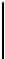 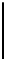 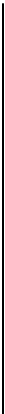 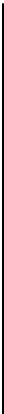 IČO odběratele: DIČ odběratele:   O B J E D N Á V K A 05421888 CZ05421888 Číslo objednávky:2021-SMB-330 Strana:1 z 3 Značka: Podklad: Přijatá objednávka: Adresa: MMN, a.s. Metyšova 465 IČO dodavatel: 26124637 Jilemnice 
Česká republika je zapsána v OR u KS v Hradci Králové, spisová značka B 3506 datum zápisu: 09.10.2016	  Kč DIČ dodavatele: Adresa: CZ26124637 WWW stránky:	www.nemjil.cz 
fakturace@nemjil.cz Komerční banka a.s. Praha 
KOMBCZPPXXX Bankovní spojení:115-3453310267/0100 
Specif. symbol: IČO koneč. odběratele: DIČ koneč. odběratele:	CZ05421888 Soumarská 8 Praha 10 Česká republika Evidenční číslo: 
Zástupce dodavatele: 
Telefon: E-mail dodavatele: Datum objednávky:	02.11.2021 Dodací adresa: MMN, a.s. Nemocnice Semily 3. května 421 Datum odeslání:		02.11.2021 Způsob úhrady:	Převodní příkaz Způsob dopravy: 513031 Semily Místo určení:	Semily Česká republika COP: Pokračování na další straně.       O B J E D N Á V K A Číslo objednávky:2021-SMB-330 Strana:2 z 3 Pol.Materiál	Název materiálu	Cena / MJ	Množství	MJ 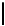 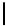 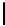 1	ks 
Poznámka :Motomed Letto 2 nohy/ruce 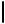 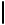 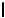 ? motorem podporovaný léčebný pohybový přístroj je určen pacientům 
dlouhodobě připoutaným na lůžko 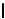 ? slouží dennímu pasivnímu, asistovanému a aktivnímu pohybovému 
tréninku na lůžku nebo na lehátku 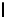 ? lze bez námahy dopravit k lůžku, bezpečně upevnit a optimálně 
nastavovat bez potřeby přesouvat pacienta 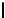 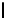 ? ovládání pomocí otáčivé obslužné jednotky s velkou barevnou 
obrazovkou a pomocí dálkového ovládání pro pacienta 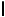 ? software přístroje obsahuje: program na uvolňování křečí, zařízení na 
ochranu pohybu a uvolňovací pohon, zařízení pro cvičení "servo", trénink symetrie, motivační program MOTOMax, vyhodnocování tréninku 
jakož i pomocné zařízení pro nasedání do přístroje a vystupování z 
přístroje 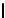 ? důkladné procvičování dolních i horních končetin podporované motorem 
? uvolňovací pohon pro snížení svalového napětí 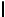 ? ochrana pohybu a program na uvolňování křečí s automatickou změnou 
směru otáčení – rozpozná vystřelující křeče a uvolňuje je podle léčebné 
zásady ? asistované šlapání "servo" ? cvičení symetrie ? zařízení Kardio16 ovládané srdečním pulzem – stupňovitý program 
brzdného zatížení ? pomocí zařízení na nastavení výšky a speciálního rozpínacího podvozku 
se čtyřmi velkými vodícími kladkami lze s přístrojem bez problémů a 
bezpečně najet ke každému lůžku ? vyhodnocování tréninku a jednotlivých cvičení (údaje o výkonu) ? bezpečnostní podložky pro chodidla s vnější rotací pro bezpečné držení a správnou polohu během tréninku ? základní výbava: základní jednotka s pojízdným zařízením s otáčecí 
ovládací jednotkou s barevným displejem a nouzovým vypínačem, držáky 
rukou, dezinfikovatelné chodidlové podložky, odkládací konzoly, 
horizontální nastavení vzdálenosti motoru od pacienta – manuální, 
výškové nastavení pomocí hydraulické páky, zařízení pro upevnění k 
podlaze ? doporučené příslušenství: lýtková upevnění pro dolní končetiny 
TrainCare komfort, výškové nastavení pomocí hydraulické páky, rozpínací 
pojízdné zařízení 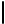 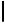 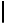 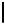 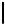 Objednávka celkem	280 260,00CZK	0,000kg 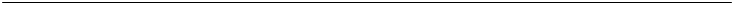 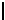 Pokračování na další straně.       O B J E D N Á V K A 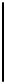 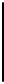 PROSÍME K VÝROBKŮM DODÁVAT ČESKÝ NÁVOD NA POUŽITÍ  A DOBU POUŽITELNOSTI Číslo objednávky:2021-SMB-330 Strana:3 z 3 Doklad byl vystaven na ekonomickém informačním systému RIS-2000 (http://www.saul-is.cz) 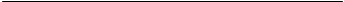 lýtková upevnění pro dolní končetiny TrainCare komfort ( 1,        ks lýtková upevnění pro dolní končetiny TrainCare komfort ( 1,        ks lýtková upevnění pro dolní končetiny TrainCare komfort ( 1,        ks lýtková upevnění pro dolní končetiny TrainCare komfort ( 1,        ks lýtková upevnění pro dolní končetiny TrainCare komfort ( 1 pár) 1,        ks Vystavil: Telefon: E-mail: 